11.05.2020r.                        Temat: Żyrafa Ola w mieście.Cele ogólne:Kształtowanie sprawności fizycznej, zwinności i koordynacji wzrokowo – ruchowej podczas ćwiczeń gimnastycznych i zabaw ruchowych,Uświadamianie korzyści dla organizmu wynikających z ćwiczeń gimnastycznych, zabaw ruchowych,Cele szczegółowe:Rozwijanie sprawności motorycznej w zakresie szybkości, skoczności, zwinności i zręczności,Kształtowanie pomysłowości oraz inwencji twórczej,Wyrabianie umiejętności działania zespołowego.Dostarczenie dzieciom okazji do spontanicznych działań i wyrażania radości,Wyrabianie umiejętności łączenia ruchu z muzyką.Poszerzanie słownictwa, doskonalenie umiejętności wypowiadania sięCele operacyjne– dziecko:Rozwija swoją naturalną ruchliwość,Wykonuje ćwiczenia ruchowe przy muzyce,Poznaje przeznaczenie sprzętów sportowych,Współpracuje z rówieśnikami,Wyrabia wrażliwość słuchowąPotrafi streścić opowiadanieOdpowiada na pytania, budując zdania, Metody:Czynne – zadań stawianych do wykonania, ćwiczeń utrwalających,
Aktywizująca– samodzielnych doświadczeń 
Oglądowe – pokaz,Formy pracy:IndywidualnaPrzebieg zajęć:Rozpocznijcie od gimnastyki. Włączcie w tle ulubioną muzykę. Rozdanie dla siebie i dziecka woreczków gimnastycznych lub np. woreczka z ryżem. Można również do skarpetki nałożyć dowolnych ziarenek zawiązać i woreczek gotowy;)  „Przeplataniec z woreczkiem”- Dzieci przekładają woreczek pod kolanem. Leżenie na plecach, przekładanie woreczka pod plecami i nad brzuchem.Ćwiczenia stóp:- Dzieci stawiają stopę na woreczku gimnastycznym. Na dany sygnał podnoszą woreczek palcami stopy. Ćwiczenie wykonują raz jedną, raz drugą stopą.
- Siad prosty podparty, woreczek leży przy lewej stopie; dzieci chwytają ją palcami prawej stopy i przekładają ją kilka razy przez lewą nogę. Następnie ćwiczenie wykonują drugą nogą.Rzucanie woreczkami do celu. Dzieci rzucają woreczki do dużego pojemnika.3. Ćwiczenia z  wykorzystaniem piłek:Dzieci siedzą na dywanie w siadzie rozkrocznym i toczą piłkę w określonym kierunku.np. do rodzicaZabawa z piłką przy muzyce:Dzieci w  rytm muzyki wykonują polecenia, które  podaje rodzic :-  trzymanie w parach piłki dłońmi,- trzymanie w parach piłki brzuchami,- trzymanie w parach piłki czołami,* relaksacja – dziecko kładzie się na dywanie zamyka oczy, wyciąga ręce i nogi i wsłuchuje się w odgłosy, próbuje nazwać i opowiedzieć co słyszy. 2. Czytanie opowiadania- Żyrafa Ola w mieście.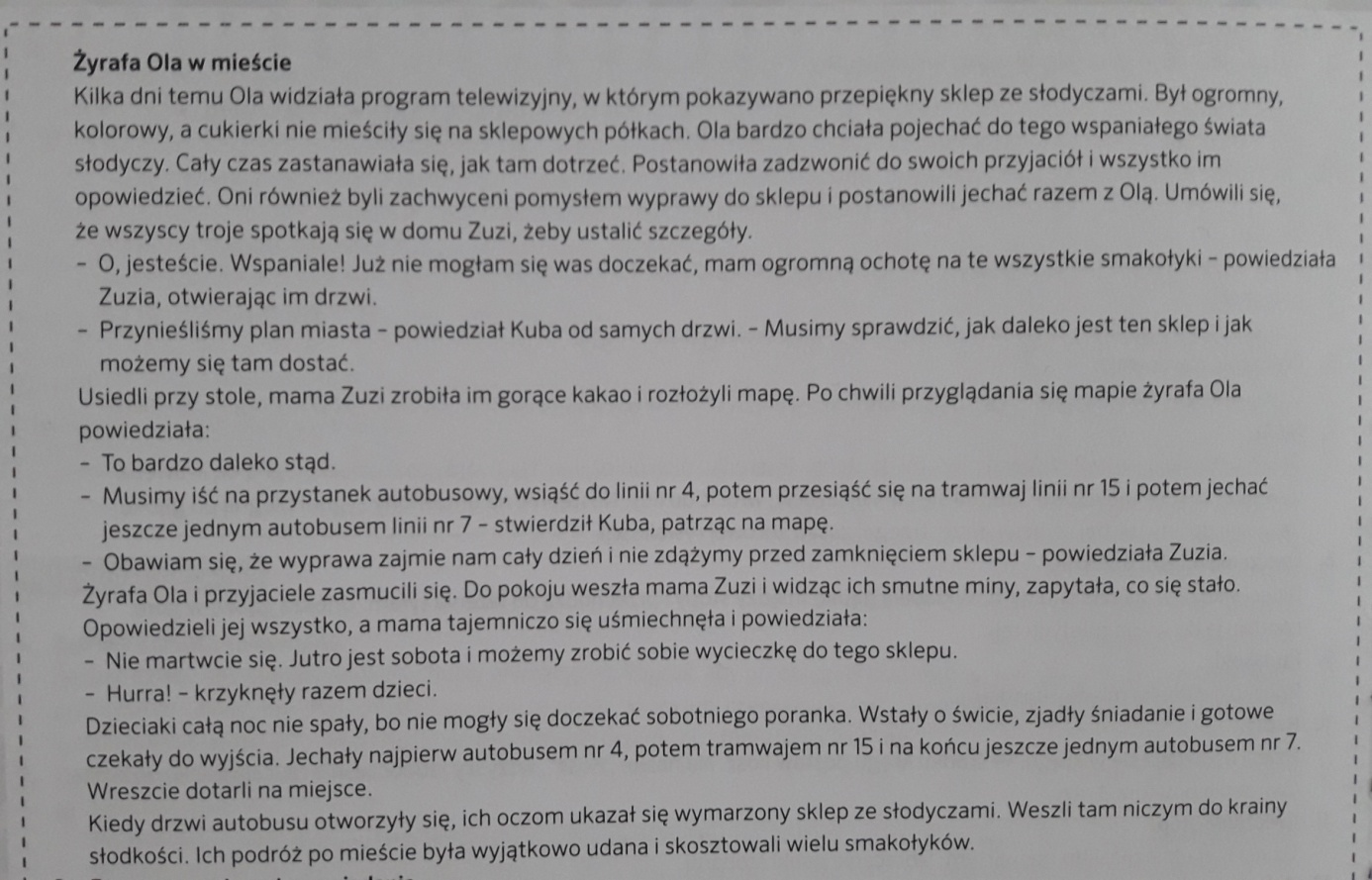 Rozmowa na temat opowiadaniaZapytaj dziecko, czy opowiadanie mu się podobało, porozmawiajcie o jego treści, dopytujcie dokąd żyrafa chciała pojechać, kogo poprosiła o towarzystwo, jak przyjaciele sprawdzali w jaki sposób można tam dojechać, jak skończyła się wyprawa?Środki transportu w mieście. Ustalcie wspólnie czym poruszali się bohaterowie opowiadania. Zapytaj dzieci, czy w naszym mieście jeżdżą tramwaje i autobusy. Jakie mają kolory? Jakie numery linii znają? Zapytaj jakimi jeszcze pojazdami można poruszać się po mieście? Czy w naszym mieście można jeździć trolejbusem? https://www.gdynia.pl/co-nowego,2774/przegubowe-trolejbusy-znowu-wgdyni,534191Pokaż dziecku zdjęcie.Jeśli macie potrzebę obejrzyjcie filmik pomocniczy. (Włącz filmik do 3:58)https://www.youtube.com/watch?v=KRhb5-z47W0&t=312sCo to napędza? Porozmawiaj z dzieckiem, jak działają poszczególne środki transportu. Np. rower siła mięśni, samochód- paliwo itd. Wykonanie karty pracy nr 151. Spróbuj z pomocą rodzica przeczytać wierszyk z załączonej karty pracy w wersji trudniejszej lub łatwiejszej(obrazkowej). Dostosuj czytanie do możliwości dziecka- dziecko czyta proste wyrazy.Wykonaj model samochodu-karta pracy nr 1-ostatnia strona.  Jeśli masz ochotę wykonaj pozostałe ćwiczenia z tego załącznika. 